Képzési ajánlattételi adatlap1Felnőttképzést folytató intézmény neve:        …………………………………………………………………..…A képzés adatai:Megnevezése, engedélyszáma (OKJ-s képzés esetén OKJ-száma is), nyelvi képzés esetén a nyelvvizsga vagy a nyelvi képzés szintjének, típusának és fajtájának pontos megnevezése:……………………………………………………………………………………………………………………………A tanfolyamot szervező ügyintéző adatai Neve:…………………………………………………………………………………………………………………....Címe:…………………………………………………………………………………………………………………....Információs telefonszáma:……………………………………………………………………………………………E-mail címe:……………………………………………………………………………………………………………E-mail címe:…………………………………………………………………………………………………………...A képzés helyszínén működtetett, személyes elérhetőséget is biztosító ügyfélszolgálat adatai:Neve:………………………………………………………………………………………………………….Címe:………………………………………………………………………………………………………….Telefonszáma, email címe:…………………………………………………………………………………A képzés megkezdésének feltételei:Iskolai előképzettség:………………………………………………………………………………………………….Bemeneti kompetenciák iskolai előképzettség hiányában: igen/nem:.…………………………………………Szakmai előképzettség:……………………………………………………………………………………………..Előírt gyakorlat:……………………………………………………………………………………………………....Egészségügyi alkalmassági követelmények:…………………………………………………………………….Pályaalkalmassági követelmények:……………………………………………………………………………......Egyéb:Életkor:………………………………………………………………………………………………………………..Informatikai ismeret:……………………………………………………………………………………………..…Gépjárművezetői ismeret:……………………………………………………………………………………….…Nyelvismeret, illetve annak szintje:…………………………………………………………………………........A képzésben résztvevők kiválasztásának tervezett módja*:szakmai alkalmassági vizsgálat:írásbeliszóbelipszichológiaifoglalkozás egészségügyi alkalmassági vizsgálategészségügyi szakmai alkalmassági vizsgálategyéb pályaalkalmassági vizsgálategyéb szakmai gyakorlat igazolásanincs alkalmassági vizsgálat*Kérjük aláhúzással jelölniA megszerezhető szakképesítés/képesítés nyelvi képzés esetén a nyelvvizsga, típusa és fajtája (megnevezése):…………………………………………………………………………………………….A képesítés megszerzését igazoló dokumentum (bizonyítvány, tanúsítvány, látogatási igazolás, stb.): ………………………………………………………………………………………………………A képzés tervezett létszáma, helyszíne, óraszáma, intenzitása 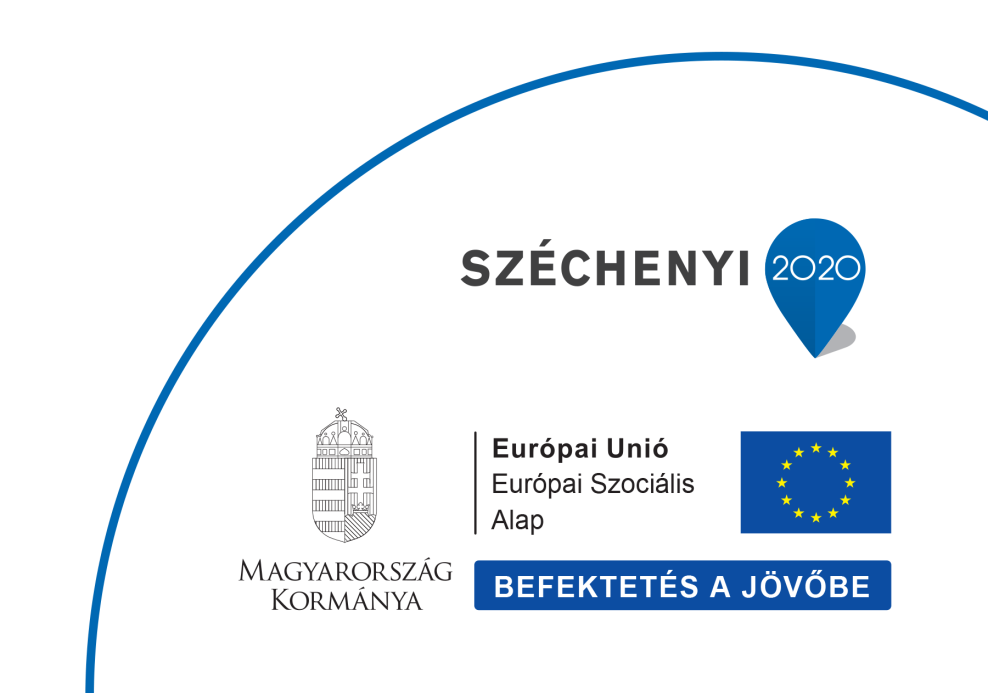 A képzés tervezett időtartama:……………………………………………………………………. A képzési ajánlattételi adatlapot képzési irányonként és helyszínenként kell kitölteni! Összes óraszáma:…………………………………………………………………………………………..Összes oktatási napok száma:…………………………………………………………………………….Az oktatás tervezett időbeosztása, a képzés intenzitásaElméleti képzés naponta: … és … óra között, heti óraszám: …….óraGyakorlati képzés naponta: … és … óra között, heti óraszám: ……óraAz elméleti képzés helyszíne: saját – bérelt* Címe:…………………………………………………………………………………………………………A gyakorlati képzés helyszíne: saját – bérelt* Címe:………………………………………………………………………………………………………….A kiírásban szereplő helyszíntől való eltérés csak akkor elfogadható, ha az adott helyszínen nem biztosítható a feltétel, s erről a szükséges indokolást csatolja az ajánlathoz.Komplex szakmai vizsgára bocsátás/záróvizsgára bocsátás feltételei:……………………………………………………………………………………………………………………………………………………………………………………………………………………………………………………………...A komplex szakmai vizsga vizsgatevékenységei (kapcsolt képzés esetén képzésenként): …………………………………………………………………………………………………………………………………..A képzés tervezett létszáma (fő):……………………………………………………………………………………………A képzés indításához szükséges minimális létszám (fő):…………………………………………………………………Amennyiben szükségesa a felhívásban szereplő településen kívül, az alábbi járásokban/kerületekben tudok a pályázott képzési irányon képzést biztosítani:……………………………………………………………………………………………………………………………………Nyilatkozom, hogy rendelkezem az Országos Képzési Jegyzékről és az Országos Képzési Jegyzék módosításának eljárásrendjéről szóló 150/2012. (VII. 6.) Kormányrendeletben (a továbbiakban OKJ rendelet) szereplő jelen ajánlatban feltüntetett szakképesítésre vonatkozó szakmai vizsga szervezésére való jogosultsággal igen                                                               nemA szakmai vizsga/nyelvvizsga szervezője:Intézmény neve:…………………………………………………………………………………………………Intézmény pontos címe:………………………………………………………………………………………..A vizsgáztatás szervezésére való jogosultság ( A szakképesítés(ek)re vonatkozó szakmai vizsga szervezésére való jogosultságot alátámasztó dokumentumot az ajánlathoz mellékelem.)engedély száma (jogszabály száma):………………………………………………………érvényessége (kezdete-vége):………………………………………………………………Megengedett hiányzás mértéke (elmélet-gyakorlat összesen): …… %, ………óra Díjmentesen igénybe vehető felnőttképzést kiegészítő tevékenységek (intézményenként változó lehet)*Előzetes tudásszint felmérés (OKJ-s és nyelvi képzések -kivéve kezdő- esetében kötelező)Pályaorientációs, pályakorrekciós tanácsadásKépzési szükségletek felmérése és képzési tanácsadásElhelyezkedési tanácsadásÁlláskeresési technikák oktatásaMentorálásEgyéb* kérjük aláhúzással jelölniOKJ-s képzés esetén a szakképesítéshez tartozó hatályos SZVK rendelet száma, egyéb szakmai képzés esetén a szakmai programkövetelmény azonosítószáma:* Az üresen maradt táblázatok törölhetőek, illetve a táblákba szükség esetén sorok beszúrhatóak, értelemszerűen a nyelvi képzésnél nincs elmélet és gyakorlat, valamint modulzáró vizsga A képzés során biztosított tankönyv, taneszköz:A képzés során használt munka és védőruházat, védőfelszerelés: Referencia: Az ajánlat szerinti azonos szakképesítésnek, (nem OKJ-s szakmai-, ill. OKJ-s képzés esetén) vagy az ajánlatkérés szerinti idegen nyelvnek (nyelvi képzés esetén), vagy az ajánlatkérés szerinti általános képzésnek (általános képzés esetén), vagy az ajánlatkérés szerinti gépjárművezetői kategóriának (közúti járművek vezetésére jogosító vezetői engedély megszerzésére irányuló képzés esetén) megfelelő releváns kategóriában megvalósított korábbi tanfolyamok  bemutatása. Amennyiben az ajánlatban beadott képzési irányban nem bonyolított az ajánlati felhívást megelőző 3 évben képzést, akkor azt szükséges megadni, hogy milyen képzési irányokban képezett (max. 5 db)*: * Szakképzést folytató köznevelési intézmények esetében elfogadható referenciaként az iskolai rendszerben folytatott szakképzési tevékenység is, de csak azonos szakképesítés esetén.**Amennyiben a megyében, ahova ajánlatát benyújtja, az ajánlattételi felhívást megjelenését megelőző 3 évben szervezett képzést, a bírálati szempontoknál többletpontszámot kap, így kérjük előzetesen azokat feltüntetni, amennyiben volt ilyen képzés.KÖTELEZŐ MELLÉKLETEK:Szakképesítésekre vonatkozó szakmai vizsga szervezésére való jogosultságot és/vagy a rendelkezésre állást alátámasztó szándéknyilatkozat,Tulajdoni lap vagy bérleti/használati szerződés vagy szándéknyilatkozat,Amennyiben a képzéshez társul szakmai gyakorlat, akkor annak a feltételeinek (tárgyi, személyi) rendelkezésre állásának igazolása,Az egyes szakirányokra benyújtott képzési ajánlatokhoz az érintett szakmát az ügyfelek számára színesen, de reálisan bemutató, az oktatandó modulokat, munkafázisokat illetve berendezéseket, szükséges anyagokat röviden, közérthetően ismertető CD, DVD- illetve nyomtatható tartalmas szóróanyag, amely az adott tanfolyam reklámanyaga is egyben, a bevonandó célcsoport számára.Az 58/2013. NGM rendelet 10. § (1) bekezdése szerint az előírt külső értékelés,A 393/2013.(XI.12.) korm. rendelet szerinti oktatói minősítés alapján az Fktv. 15. § (7) bekezdés  h) pontjával   egyező, az adott képzési irányra vonatkozó elegedettségmérés.Kelt: ……………………………….                                  PH.      ……….………………………………ajánlattevő cégszerű aláírásaKöltségkalkuláció a teljes képzési irányra a foglalkoztatást elősegítő képzések költségnormáiról szóló NGM közlemény (Nemzetgazdasági Közlöny 2016/8. (IX.5.)) alapján (Az adatokat Ft-ban kérjük megadni!)Kelt: ......................., év. ................. hó ........ nap. 	                                                                                    PH.                 ………………………………				                                                   ajánlattevő cégszerű aláírásaMegváltozott munkaképességűek képzése során a képzések esetén a normatíva 1500 Ft/fő/óra.  (Az óraszám, a fajlagos költség, és az egy főre jutó képzési költség egész szám, valamint az összesített fajlagos költség is lehetőleg egész szám legyen. A táblázat sorai szükség szerint bővíthetők.)Megjegyzés a „Költségkalkuláció a teljes képzési irányra” című táblázat kitöltéséhez:A képzési programon belül az elméleti és gyakorlati képzések fajlagos költségeinek külön-külön kell megfelelnie a közleményben meghatározott költségnormáknak.OKJ-s képzés esetén az elméleti és gyakorlati képzések fajlagos költségeinek számításánál a —jogszabályban meghatározott első — vizsga díját nem kell figyelembe venni.Nem OKJ-s képzés esetében a fajlagos költség számításánál figyelembe kell venni a vizsgadíjatis, de az elszámolás miatt kérjük az egy főre jutó vizsgadíjat külön is feltüntetni.Az OKJ-s képzés vizsgadíja nem lehet kevesebb a 315/2013. (VII. 28.) Kormányrendeletben maghatározott alapdíjnál.Ha a képzés megvalósításához olyan további pl. egészségügyi vizsgálatokra van szükség, amely az OKJ-s képzés szvk-jában nem szerepel, azt a fajlagos költség számításánál figyelembe kell venni.A képzési támogatásként adható, költségtérítés szempontjából a 6/1996. (VII.16.) MüM rendelet alapján figyelembe vehető kiadások köreTervezett létszám:…………….    főKelt: ......................., év. ................. hó ........ nap. 	          PH.			                  ………………………………				       ajánlattevő cégszerű aláírásaÖsszevont nyilatkozatAlulírott……………………………....(név, beosztás) a …………………………… (intézmény neve, címe) képviselője büntetőjogi felelősségem tudatában az alábbi jognyilatkozatokat teszem (megfelelő helyre tegyen X-et és aláírásával a négyzetben is igazolja): „A” illetve „B” képzési kör esetén a képzés gyakorlati részének megvalósítása az alábbiakban aláhúzással bejelölt módon történik (csak egy jelölhető meg aláhúzással):A képző maga valósítja meg a gyakorlati képzést saját termelő/szolgáltató gazdálkodó tevékenysége keretein belül.A képző maga valósítja meg a gyakorlati képzést saját tanműhely/tankonyha stb. képzőhelyén. Külső gyakorlóhelyen szerződés alapján (másik termelő/szolgáltató gazdálkodó szervezetnél)	A gyakorlati képzésbe bevont szerződéses partner megnevezése: ……………………………………………………………………………………………………………………..Büntetőjogi felelősségem tudatában kijelentem továbbá, hogy az ajánlatban közölt valamennyi adat megfelel a valóságnak.Kelt: ………………………………. 						PH.  				                         ………..…….………………………………OKJ szerinti szakmai követelmény modulok
 megnevezése, azonosító száma* ÓRASZÁMÓRASZÁMÓRASZÁMA modulzáró vizsga vizsgatevékenységeOKJ szerinti szakmai követelmény modulok
 megnevezése, azonosító száma* ElméletGyakorlatÖsszesenA modulzáró vizsga vizsgatevékenységeOKJ szerinti szakmai modulok összes óraszámaOKJ szerinti szakmai modulok elméleti és gyakorlati képzési idő aránya%%----Egyéb szakmai képzések (Fktv. 1.§ (2) b) pontja szerinti) moduljai*ÓRASZÁMÓRASZÁMÓRASZÁMEgyéb szakmai képzések (Fktv. 1.§ (2) b) pontja szerinti) moduljai*ElméletGyakorlatÖsszesenElméleti és gyakorlati óraszám aránya%%--Elméleti és gyakorlati óraszám aránya %%--Összes óraszáma Összes óraszám elméleti és gyakorlati aránya%%--Nyelvi/hatósági képzések moduljai*ÓRASZÁMÓRASZÁMÓRASZÁMA modulzáró vizsga vizsgatevékenységeNyelvi/hatósági képzések moduljai*ElméletGyakorlatÖsszesenA modulzáró vizsga vizsgatevékenységeNyelvi/hatósági képzés összes óraszáma ---Egyéb képzési körbe (Fktv. 1.§ (2) d) pontja szerinti)  tartozó képzések moduljai*ÓRASZÁMÓRASZÁMÓRASZÁMA modulzáró vizsga vizsgatevékenységeEgyéb képzési körbe (Fktv. 1.§ (2) d) pontja szerinti)  tartozó képzések moduljai*ElméletGyakorlatÖsszesenA modulzáró vizsga vizsgatevékenységeA képzés összes óraszáma ----Összes óraszámElméletGyakorlatGyakorlatÖsszesenÖsszesen---Tankönyv, taneszköz, tananyag megnevezése, kiadás (összeállítás) éve, szerzője (Kereskedelmi forgalomból beszerzett tankönyv, saját fejlesztésű jegyzetek esetén a szerzőt is fel kell tüntetni )A képzésben részt vevők részére véglegesen átadásra kerül (igen /nem)Véglegesen átadott tankönyv, taneszköz esetében annak darabonkénti beszerzési árát, illetve összesített  értéke (Ft/fő)Munkaruha/védőruha/védőfelszerelés megnevezéseA képzésben részt vevők részére véglegesen átadásra kerül  (igen /nem)Véglegesen átadott munkaruha/ védőruha / védőfelszerelés esetében annak értéke (Ft/fő)Képzés megnevezése(OKJ száma)Képzés megnevezése(OKJ száma)Képzés helyszíne (megye, település)**A képzés óraszámaFinanszírozó(támogatást nyújtó szerv megnevezése,önköltséges, stb.)Képzésben résztvevők száma(fő)A képzést befejezők száma(akik nem morzsolódtak le)Sikeres vizsgát, nyelvvizsgát tettek számaA képzés kezdő és befejező időpontjaÓraszámFt/fő/óraKöltség (Ft/fő)1.) állam által elismert, az OKJ-ban szereplő szakképesítés megszerzésére irányuló képzés (a program valamennyi modulja)elméleti képzés gyakorlati képzés vizsgadíj összesen2.) a támogatott egyéb szakmai képzés, az 5. pontba tartozóak kivételével („B” képzési kör, a költségekből vizsgadíj:…………….. Ft/fő)elméleti képzés(a költségekből vizsgadíj:…………….. Ft/fő)gyakorlati képzés(a költségekből vizsgadíj:…………….. Ft/fő)3.) támogatott nyelvi képzés („C” képzési kör)nyelvi képzés képzés (a költségekből vizsgadíj, ha az nem államilag elismert nyelvvizsga………………. Ft/fő)államilag elismert nyelvvizsga díja4.) támogatott egyéb képzés  („D” képzési kör)  (a költségekből vizsgadíj:…………….. Ft/fő)5.) járművezetői, árufuvarozási, veszélyes áruszállítói, építőgép-kezelői engedélyek megszerzésére irányuló képzés eseténelméleti képzés (a költségekből vizsgadíj:…………….. Ft/fő)gyakorlati képzés (a költségekből vizsgadíj:…………….. Ft/fő)C kategória és mezőgazdasági vontatói engedély esetén(a költségekből vizsgadíj:…………….. Ft/fő)6.) Egyéb, az SZVK-ban nem szereplő egészségügyi szolgáltatás költsége, amennyiben a képzésben történő részvételhez szükségesEgy fő képzési költségeÖsszesített fajlagos költség (egy fő képzési költsége/óraszám)Sor-számKöltségnemekFt1A képzést lebonyolító oktatók részére fizetett ellenérték és annak járulékai.Vizsgáztatás költségei: (külön jogszabályban meghatározott vizsga- és vizsgáztatási díj)A képzés során felhasznált, a hallgatóknak véglegesen átadott, tankönyvek, taneszközök díja:Az elméleti, gyakorlati képzés során felhasznált anyagok (energia) költsége:Amortizáció (használattal arányosan elszámolható) költsége:Tananyagfejlesztés arányos költsége:Munka, védőruha költségei:Egyéb, a képzés megszervezésével, lebonyolításával, értékelésével kapcsolatos költségek (bérleti díj, rezsi-, posta- és adminisztrációs költségek), melyek legfeljebb a képzési költség maximum 20%-ig terjednek.Alkalmassági vizsgálat költsége (nem foglalkozás eü-i vizsgálat):A gyakorlati képzést bonyolító munkaadónak a gyakorlati képzésben részt vevő személy megváltozott munkaképességéből adódó többletköltségekÖsszes képzési költség:Egy főre jutó költség:NYILATKOZATIGENNEMA felnőttképzésről szóló 2013. évi LXXVII. törvény alapján az adott képzés indítására és lefolytatására jogosultsággal rendelkezem (szerepelek az Fktv 5. §-ában meghatározott felnőttképzést folytató intézmények elektronikus nyilvántartásában, rendelkezem az adott képzésre vonatkozó engedéllyel). Ha az adott képzés az OKJ-ban részszakképesítésként szerepel, akkor az indítható az alap szakképesítésre kiadott engedély birtokában is, azonban megvalósításához szakértővel minősített képzési program szükséges, melyre a felnőttképzési szerződés megköthető.Kijelentem, hogy a felnőttképzést folytató intézményünk jogerős végzéssel elrendelt csődeljárás, felszámolási eljárás, vagy végelszámolási eljárás alatt nem áll. Tudomásul veszem, hogy amennyiben a fentiekben meghatározott bármely eljárás hatálya alatt állok, úgy képzési jegyzékre nem kerülhetek fel. Az Európai Unió tradicionális saját forrásai címen tartozásom nincs, vagy ha van, arra az illetékes adóhatóság fizetési könnyítést (részletfizetés, fizetési halasztás) engedélyezett.Tudomásul veszem, hogy a képzés csak felnőttképzési engedély birtokában indítható, egyben kötelezettséget vállalok arra, hogy a képzés teljes időtartama alatt hatályos felnőttképzési engedéllyel rendelkezem. Tudomásul veszem, hogy amennyiben jogsértés megállapításra, az engedély törlésre vagy visszavonásra kerül a képzés időtartama alatt, úgy a Kormányhivatal elállhat a Kormányhivatal és a képző intézmény között létrejött együttműködési megállapodástól, a jegyzékről lekerülhetek. Nyilatkozom, hogy az engedély alapján megvalósítandó képzés célja, célcsoportja, óraszáma megfelel az ajánlattételi felhívás elvárásainak, és maximális létszáma (tervezett+20%) nem alacsonyabb, mint a felhívásban szereplő létszám. (Az OKJ-n kívüli képzés megnevezésnél nem szükséges a szó szerinti egyezőség.)Az engedélyezett képzéseket a 393/2013. (XI. 12.) Korm. rendelet 16.  § (7) bekezdés b) és c) pontjában meghatározott szakképzettséggel és szakmai gyakorlattal rendelkező oktatókkal, ágazati jogszabályokban előírt feltételeknek megfelelő oktatókkal bonyolítom le.A képzés helyszínén, annak teljes időtartama alatt biztosítom a hivatkozott jogszabályban, a szakmai és vizsgakövetelményben, illetve szakmai programkövetelményben előírt tárgyi feltételeket mind az elméleti, mind a gyakorlati oktatáshoz, beleértve a szükséges helyiségeket és berendezéseket, gyakorlati képzéshez szükséges eszközöket, anyagokat, gépeket és felszereléseket. Több képzésre, illetve több településre kiírt és pályázott azonos képzésre tett ajánlat esetén a szükséges szakképzettséggel és szakmai gyakorlattal rendelkező oktatókat a képzési programok egyidejű indítása esetén is biztosítani tudom.Kijelentem, hogy  rendelkezem az ajánlat tárgyát képező képzési iránynak megfelelő képzési program megvalósításához szükséges tananyaggal (képzési ajánlattételi adatlap 8. pont), OKJ-s végzettség megszerzésére irányuló képzés esetén ez megfelel a hatályos szakmai és vizsgakövetelményekben foglaltaknak.Nyilatkozom, hogy a rendezett munkaügyi kapcsolatok Ávr. 82. §-ban meghatározott követelményének megfelelek.Tudomásul veszem, hogy amennyiben rendezett munkaügyi kapcsolatok feltételrendszerének nem felelek meg, úgy a képzési jegyzékre nem kerülhetek fel.Vállalom, hogy a Kormányhivatallal együttműködési megállapodást kötök. A tanfolyam lebonyolításával kapcsolatos egyéb díjat a képzésben résztvevőtől nem kérek.A tanfolyam indítását, az ajánlatban vállalt minimális létszám megléte esetén, az év bármely szakában vállalom.A képzésben résztvevővel Fktv. 13. § szerinti felnőttképzési szerződést/képzési szerződést kötök.Vállalom a képzés meghirdetett településtől eltérő helyszínen történő lebonyolítását is, amennyiben a kormányhivatal — speciális technikai feltételeket nem igénylő képzés esetén — erre felkér.Amennyiben a meghirdetett képzési irány fővárosi/megyei igényében létszámváltozás áll be, amely csökkent létszám nem kevesebb, mint az ajánlatban megjelölt minimális létszám, akkor vállalom a képzési program megvalósítását az ajánlatban szereplő egy főre jutó költség megváltoztatása nélkül. Tudomásul veszem, hogy a képzések megvalósítása során a megengedett hiányzás mértéke (elmélet-gyakorlat összesen) maximum 20%. Vállalom, hogy a lemorzsolódás csökkentése érdekében a megengedett hiányzás indokolt, igazolt távolléttel történő túllépése esetén a mulasztott órák pótlására plusz költség felszámítása nélkül lehetőséget biztosítok, ha azt a résztvevő írásban kéri.Vállalom, hogy a képzés megkezdését megelőzően a Képzési ajánlattételi adatlapon részletezett kiválasztási folyamat rész- és összesített eredményét minden esetben dokumentálom, és ezen dokumentációt a tanfolyam befejezéséig megőrzöm.Vállalom, hogy az Fktv. 11. § (1) g) pontja alapján felmérem a résztvevők előzetes tudásszintjét.Az engedély megszerzését követő működése során megfelelek az Fktv. 11. § - ában meghatározott követelményeknek.Tudomásul veszem, hogy a gyakorlati képzés megvalósításába bevont szerződéses partnerek tevékenységéért a képző intézmény vállal felelősséget, mulasztásukból, nem szerződésszerű teljesítésükből adódó esetleges jogkövetkezmény a képző intézményt terheli.A meghirdetett képzés helyszíne szerinti településen/megyében olyan állandó ügyfélszolgálatot működtetek, amely biztosítja a képzés iránt érdeklődők és a képzésben résztvevők számára a személyes megkeresés és a telefonon történő elérés lehetőségét,  és biztosítom az ügyfélszolgálat ellátásához szükséges feltételeket.